VAŠKI ODBOR SELO PRI ŽIROVNICI4274 ŽIROVNICAdatum, 10.05.2023ZAPISNIK2.SEJE VAŠKEGA ODBORA SELO PRI ŽIROVNICIki je bila v dne, sreda, 10. 05. 2023 ob 9 uri, v prostorih Selo 31a v Žirovnici	 PRISOTNI: predsednik VO Selo Tatjana Vidic, člana Drago Kobal , Pavlenč TomislavDNEVNI RED:Poročilo delovanja VO Selo v prejšnjem mandatuPoročilo zaključene čistilne akcijeAktivnosti vaškega odbora v novi sestaviRazno Točka 1 :-podala sem poročilo delovanja vaškega odbora v prejšnjem mandatu, oba člana sta se strinjala, da bomo določene naloge nadaljevali,- vodenja zapisnikov, sodelovanja z Občino Žirovnico, obveščanja v medijih -prevzame Tatjana Vidic oz. po dogovoru , vse ostale naloge, ki so v pristojnosti delovanja vaškega odbora Odlok o ustanovitvi vaških odborov, bomo reševali skupnoTočka 2:-v soboto, 22.04. 2023, je v Občini Žirovnica potekala čistilna akcija, katere smo se udeležili tudi vaščanke in vaščani Sela (skupno število 19), odpadkov je bilo  manj, ni bilo  divjih odlagališč, vsekakor je vzrok sanirano divje odlagališče« železniški podvoz na Selu«!Točka 3:- zainteresirati želimo  vaščane za večje sodelovanje, da s njihovimi predlogi ,s pobudami, interesi, pripomoremo h kvalitetnejšemu bivanja in počutju v vasi  - vaščane bomo o delovanju VO Selo seznanjalizato, smo se odločili, da čim prej pristopimo v «akcijo«  v  soboto, 01.07. 2023  bomo na prostorih KK Stol organizirali druženje - vaški piknik   (priprave v mesecu juniju)-ponovno bomo vzpostaviti povezano med vaščani naše vasi  in vaščani Sela pri Bledu,( v času epidemije se je vez med pretrgala) Tatjana Vidic in Anton Kristan- v načrtu imamo, če bodo seveda možnosti dopuščale v jeseni org. druženje vaščanov  Večer na vasi«  in prednovoletno druženje ..Točka 4:- ponovno apeliramo  za sanacijo makadamskega cestišča od Gostišča Osvald - podvoza Selo- zamenjavo poškodovanega prometnega ogledala ( pri klančnini Gorica)- zaradi slabe preglednosti in za večjo varnost v prometu hišna št.22, št.23, št.24, je potrebno namestiti  prometno ogledalo (Točko 4 prilagam foto)Zaključek seje ob 10.30 uriZapisala predsed. Vaškega odbora Selo Tatjana VidicZapisnik posredovan:- občina Žirovnica- župan Leopold Pogačar- članoma Vaškega odbora Selo -Drago Kobal in Tomislav Pavlenč- arhiv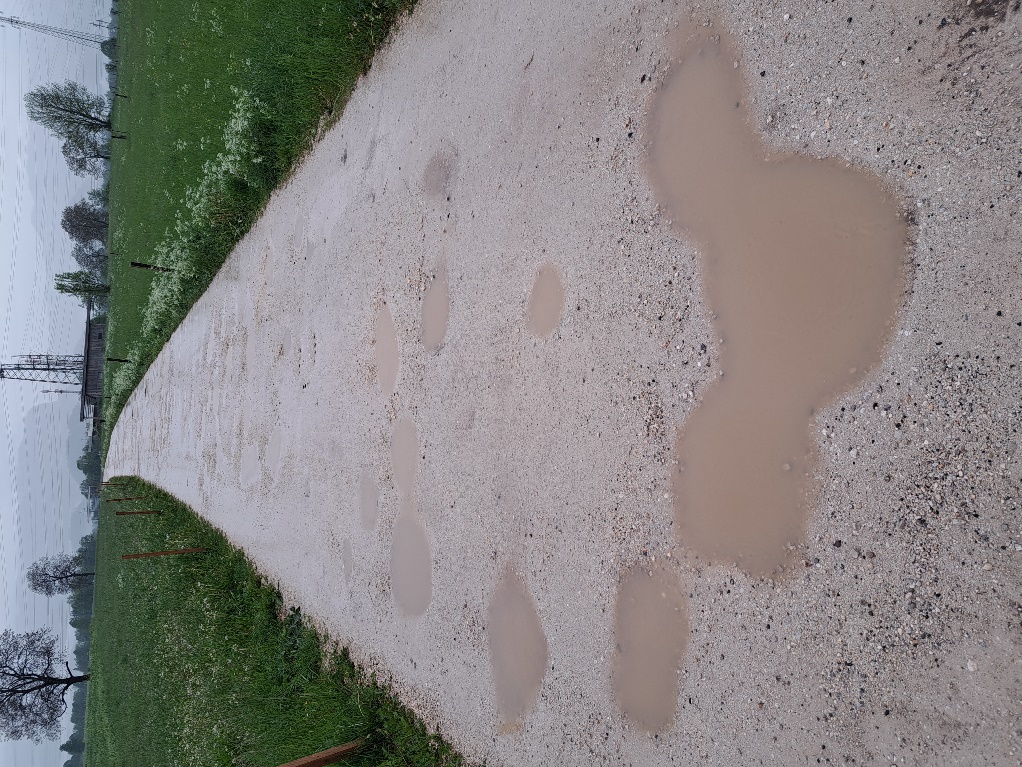 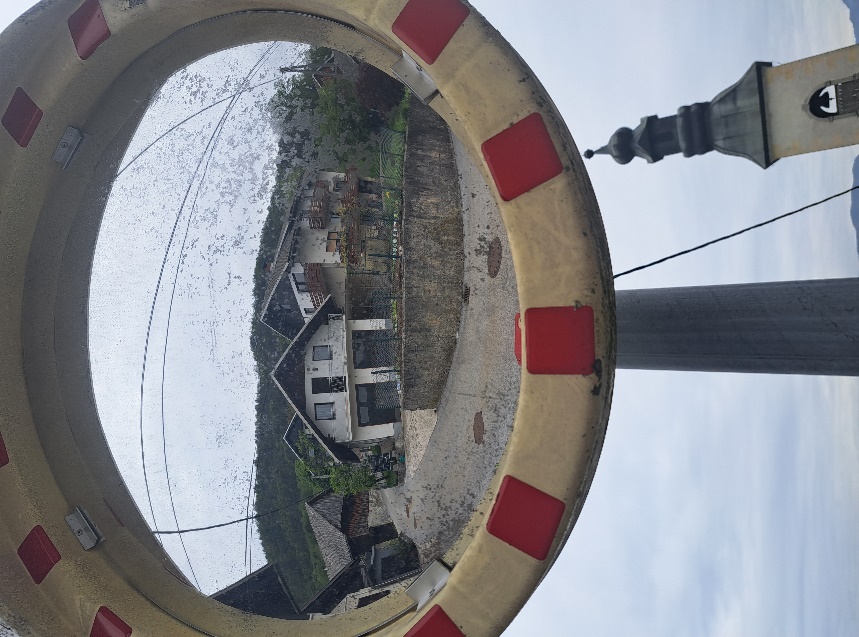 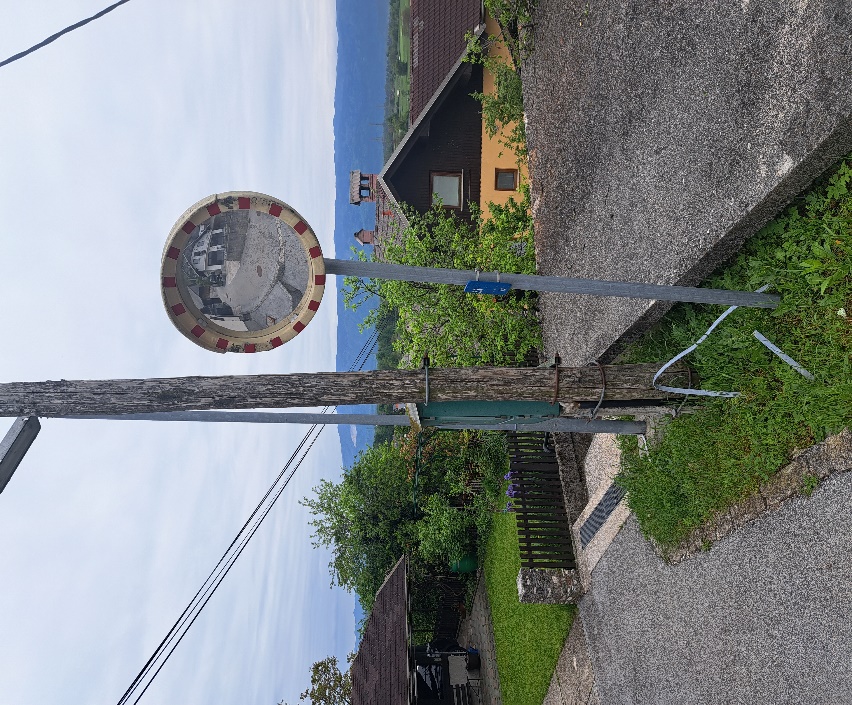 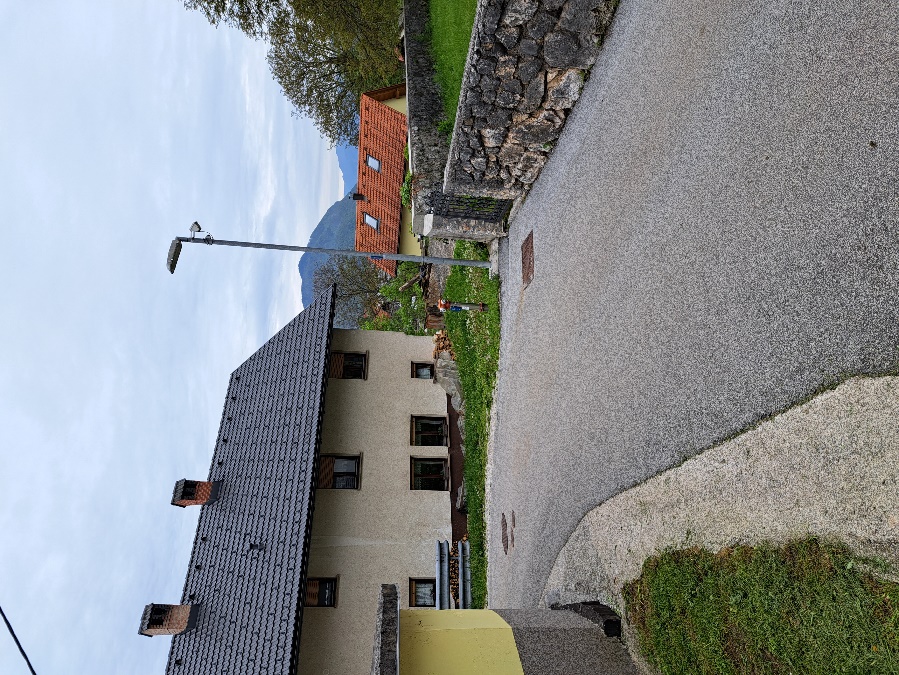 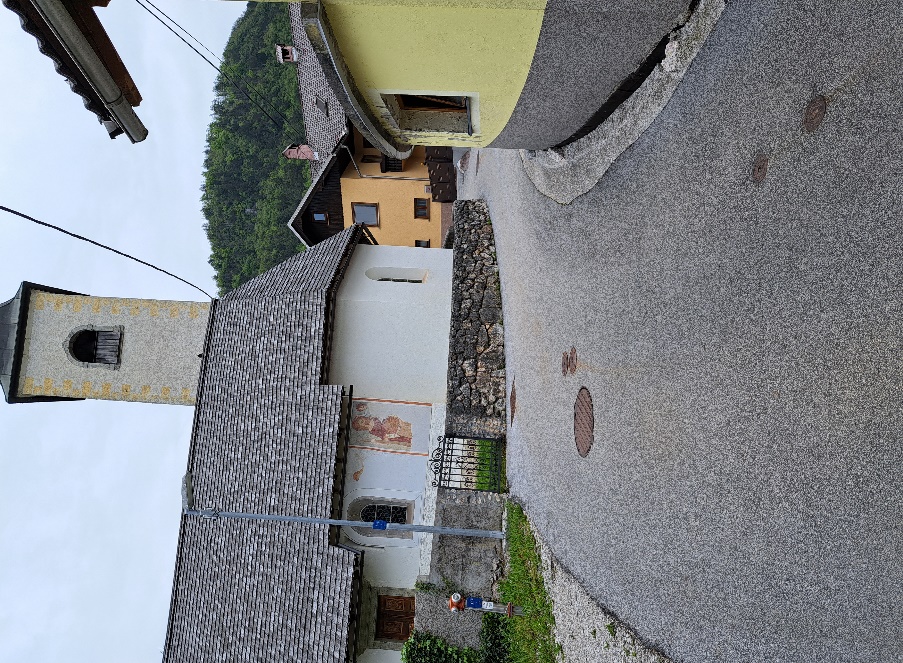 